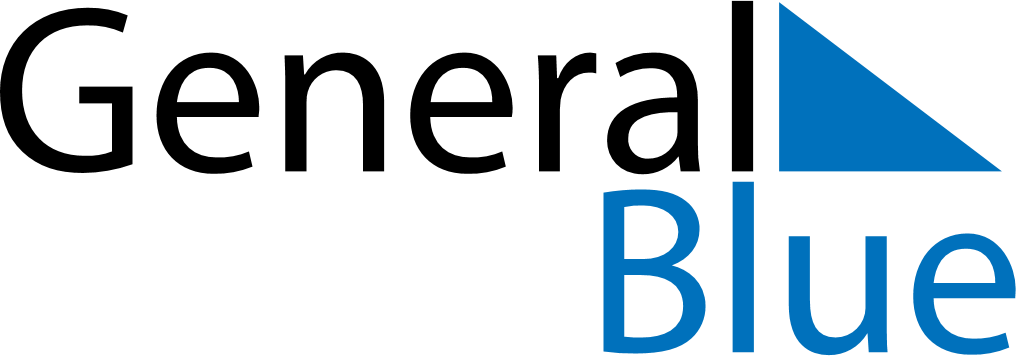 August 2021August 2021August 2021August 2021VenezuelaVenezuelaVenezuelaMondayTuesdayWednesdayThursdayFridaySaturdaySaturdaySunday123456778Flag Day910111213141415161718192021212223242526272828293031